О размещении информациио бухгалтерской (финансовой) отчетности Уважаемые руководители!             В целях выполнения требований приказа Министерства финансов РФ от 31.12.2016 № 260н «Об утверждении федерального стандарта бухгалтерского учета для организаций государственного сектора «Представление бухгалтерской (финансовой) отчетности», просим Вас разместить в срок до 24.06.2019 года на своем портале в информационно-коммуникационной сети «Интернет» (официальный сайт учреждения) раскрываемые показатели бухгалтерской (финансовой) отчетности.           Перечень форм, необходимых для размещения, направляем на адрес электронной почты учреждений.Директор МУ «Центр обслуживания образовательных учреждений» ТМР                                            Ю.С. Чайка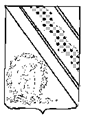 Департамент образованияАдминистрации Тутаевского  муниципального  районаЯрославской областиМуниципальное учреждение«Центр обслуживанияобразовательных учреждений»Тутаевского муниципального района ________________________________проспект 50-летия Победы, д.15,Тутаев, Ярославская область, 152300ОКПО 13148299  ОГРН 1147611002440,ИНН/КПП   7611024047/ 761101001__17.06.2019___ №_17/06-09______На № 11-11/182/1от__17.06.2019___Руководителям образовательных   учреждений и учреждений спорта